Antwoordenblad ZintuigenNaam: 	_______________________________________Klas: 	_____________Proef 1: De pupil en licht (max. 13p)Voorbereiding      1 = ___________________________	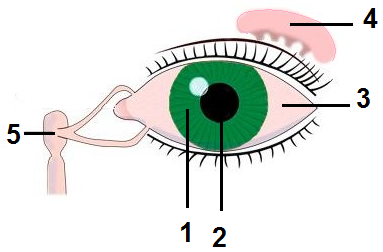 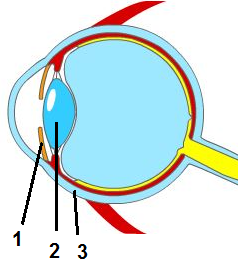 2 = ___________________________3 = ___________________________4 = ___________________________5 = ___________________________Omcirkel de juiste woordenWelke spiertjes trekken in je iris samen. 
Gebruik hierin ook de woorden lengtespiertjes  en  kringspiertjes. Je doet het licht uit in de kamer 	___________________________Je doet je ogen open		___________________________Je zet een zonnebril op		___________________________UitvoeringWelke verandering zie je als de ogen open gaan?______________________________________________________________________Kijk naar de tekeningen. Beschrijf onder elke tekening wat de oorzaak is van de grootte van de pupil. (denk hierbij aan wel/geen licht en de spiertjes in de iris)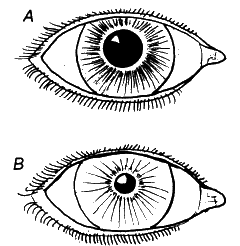 ___________________________	 ______________________________________________________	 ___________________________ ___________________________	______________________________________________________	___________________________ConclusieWat is de conclusie? Als je vanuit het donker naar het licht gaat, worden __________________________________________________________________________________________________________________________________________________________________________________________________________________________________________________________________________________________________Proef 2: Diepte zien (max. 10p)UitvoeringConclusie________________________________________________________________________________________________________________________________________________________________________________________________________________________________________________________________________________________Proef 3: Werking van de lens (max. 13p)VoorbereidingHet deel van het oog dat zorgt dat je scherp ziet is   __________________ . Wat is accommoderen? 
A.	Het samentrekken en ontspannen van de accommodatiespieren waardoor de lens boller en platter wordt.B.	Het samentrekken en ontspannen van de lensbandjes waardoor de lens boller en platter wordt.C.	Het samentrekken en ontspannen van de lengtespieren waardoor de pupil groter en kleiner wordt.D.	Het samentrekken en ontspannen van de kringspieren waardoor de pupil groter en kleiner wordt.In welke situatie zijn de accommodatiespieren ontspannen?  Geef hierbij een voorbeeld. ____________________________________________________________________________________________________________________________________________Zijn lensbandjes spieren?   JA  / NEEWat gebeurt er met de lens, accommodatiespier en de lensbandjes als je deze zin leest? 
de accommodatiespier ontspant  hierdoor worden de lensbandje slapper  hierdoor wordt de lens bollerde accommodatiespier ontspant  hierdoor wordt de lens boller  hierdoor worden de lensbandje slapperde lens wordt boller  hierdoor ontspant de accommodatiespier  hierdoor worden de lensbandjes slapper de lens wordt boller  hierdoor worden de lensbandjes slapper  hierdoor ontspant de accommodatiespierde lensbandjes worden slapper  hierdoor ontspant de accommodatiespier  hierdoor wordt de lens bollerde lensbandjes worden slapper  hierdoor wordt de lens boller  hierdoor ontspant de accommodatiespier 
de accommodatiespier ontspant  hierdoor worden de lensbandje slapper  hierdoor wordt de lens bollerUitvoering Kun je zowel de muur als het potlood tegelijk scherp zien? 	Ja / neeConclusie Verklaring:____________________________________________________________________________________________________________________________________________________________________________________________________________________________________________________________________________________________________________________________________________________________________________________________________________________________________Proef 4: Nabeelden (max. 10p)In het netvlies zitten twee soorten zintuigcellen, namelijk: __________________ en ________________ .  De __________________ zorgt dat je kleur kunt zien. Als ik kijk naar een rood voorwerp dan worden de kegeltjes geprikkeld die gevoelig zijn voor _________________________________ licht.
Als ik kijk naar een groen voorwerp dan worden de kegeltjes geprikkeld die gevoelig zijn voor _________________________________ licht.Als ik kijk naar een blauw voorwerp dan worden de kegeltjes geprikkeld die gevoelig zijn voor _________________________________ licht.Wat zal er gebeuren met zintuigcellen die heel lang geactiveerd worden?Die krijgen extra energie, waardoor ze een tijdje extra veel impulsen kunnen makenDie raken uitgeput, waardoor ze een tijdje geen impulsen meer kunnen makenDie sterven af, waardoor ze nooit meer impulsen kunnen makenUitvoering	    R	G	     BIn de afbeelding hierboven zie je dezelfde weergave van kleuren als bron 8 (blz. 19) van je boek.ConclusieVerklaring van de kleuren die je ziet na het weghalen van het kleurtje:________________________________________________________________________________________________________________________________________________________________________________________________________________________________________________________________________________________Proef 5: Verspreiding staafjes en kegeltjes (max. 10p) 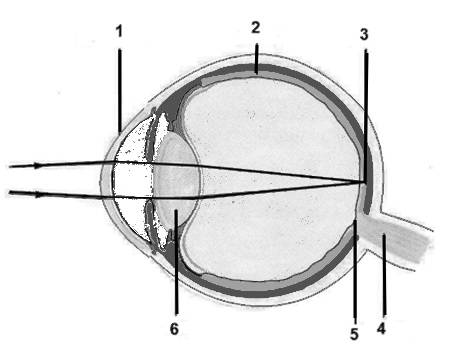 Voorbereiding  1 = ___________________________	2 = ___________________________3 = ___________________________4 = ___________________________5 = ___________________________ 6 = ___________________________Op plek 3 zit: voornamelijk staafjes / voornamelijk kegeltjes / beide / geen van beide. 
Op plek 5 zit: voornamelijk staafjes / voornamelijk kegeltjes / beide / geen van beide. 
Op plek 2 zit: voornamelijk staafjes / voornamelijk kegeltjes / beide / geen van beide. 
Kleur zie ik dus vooral met mijn _______________________________ van mijn netvlies.UitvoeringHet eerste dat iemand ziet is:	het voorwerp	/ de kleurDit ziet hij met zijn: 		gele vlek / blinde vlek / de rest van het netvliesDaarna pas ziet iemand: 	het voorwerp	/ de kleurDit zie hij met zijn: 		gele vlek / blinde vlek / de rest van het netvliesConclusieVerklaring dat iemand dit als eerste ziet:________________________________________________________________________________________________________________________________________________________________________________________________________________________________________________________________________________________Proef 6: 	Blinde vlek (max. 10p)UitvoeringWat gebeurt er met de eekhoorn?  ______________________________________________ ConclusieKies de juiste verklaring.A	Het beeld van de eekhoorn valt op de gele vlek.B	Het beeld van het jongetje valt op de gele vlek.C	Het beeld van de eekhoorn valt op de blinde vlek.D	Het beeld van het jongetje valt op de blinde Verklaring dat dit alleen gebeurd als je één oog sluit:____________________________________________________________________________________________________________________________________________Proef 7: Tastzintuigen (max. 10p)Voorbereiding Met welk zintuig kun je lichte aanrakingen waarnemen?  __________________ Een stukje huid zal gevoeliger zijn als het VEEL / WEINIG tastknopjes heeft. Dat betekent dat er MEER / MINDER afstand zal zijn tussen de tastknopjes.UitvoeringMeest gevoelig		1. ___________________________(gemiddeld)			2. ___________________________3. ___________________________4. ___________________________Minst gevoelig		5. ___________________________ConclusieOp welk huidgedeelte liggen de tastzintuigjes het dichtst bij elkaar? ___________________________Proef 8: Warm of koud (max. 10p)Voorbereiding Als je in een warme sauna zit, welk zintuig wordt dan geactiveerd?  _________________Als je na de sauna een ijsbad neemt, wat wordt dan geactiveerd? _________________ UitvoeringWat neem je waar per vinger?	 __________________________________________________________________________________________________________________________________________________________________________________________________________________Geef een beschrijving per hand welke zintuigen geactiveerd werd toen ze in het lauwe water geplaatst werden. __________________________________________________________________________________________________________________________________________________________________________________________________________________ConclusieCasusAnouschka en Daan zijn aan het zwemmen.Het zwembad is opgedeeld in verschillende baden:Bubbelbad (34°C)Buitenbad (26 °C)Recreatiebad (? °C)Anouschka heeft net 10 minuten in het bubbelbad gezeten.Daan heeft net 10 minuten buiten gezwommen.Samen duiken ze in het recreatiebad.“Brrr…. Dit water is koud!”, zegt de een.“Koud? Nee het water is juist lekker warm!”, zegt de ander. Wie vindt het water koud?	ANOUSCHKA  / DAANWie heeft er gelijk? Verklaar je antwoord.____________________________________________________________________________________________________________________________________________________________________________________________________________________________________________________________________________________________________________________________________________________________________________________________________________________________________In het zonlichtIn de schemeringPupilGroot / kleinGroot / kleinLengtespiertjesKort / langKort / langkringspiertjesKort / langKort / langPersoon 1:Persoon 1:Persoon 1:Persoon 2:Persoon 2:Persoon 2:afwijkingafwijkingafwijkingafwijkingafwijkingafwijkingLinkeroog afgedektRechteroog afgedektBeide ogen geopendGemiddeldeafwijking (in cm)Linkeroog afgedektRechteroog afgedektBeide ogen geopendPersoon 1roodroodblauwblauwgeelgeelgroengroenAfstand tot ik het voorwerp zag:Afstand tot ik de (juiste) kleur zag:Persoon 2roodroodblauwblauwgeelgeelgroengroenAfstand tot ik het voorwerp zag:Afstand tot ik de (juiste) kleur zag:Persoon 3roodroodblauwblauwgeelgeelgroengroenAfstand tot ik het voorwerp zag:Afstand tot ik de (juiste) kleur zag:GemiddelderoodblauwgeelgroenAfstand herkennen van het voorwerp:Afstand herkennen van de kleur:Plaats huidAfstand van de punten (in mm) bij:Afstand van de punten (in mm) bij:Afstand van de punten (in mm) bij:Plaats huidPersoon 1Persoon 2Persoon 3GemiddeldeVingertopBovenkant van de onderarmOnderkant van de onderarmHandpalm Enkel 